Управление по образованию Солигорского районного исполнительного комитетаГосударственное учреждение образования«Старобинская средняя школа Солигорского района»Исследовательская работаВред и польза бытовых отходовВыполнила учащиеся 9 «А» классаМаринич Кира ВладимировнаРуководитель Гринько Наталья Николаевнаучитель химии ГУО «Старобинская средняяшкола Солигорского района»223730  г.п. Старобин,ул. Коржа, д.18, кв. 3т. 8 (0174) 23-03-97Старобин 2021СОДЕРЖАНИЕВведение….……………………………………………………………............3Основная   частьГлава 1. Теоретическая часть…………………………………………………………..4Глава 2. Практическая часть …………………………………………………………..7Глава 3. Выращивание кабачков на приусадебном участке…………………...........13Заключение…...………………………………………………………………14Список использованной литературы……………....………………………..15ВВЕДЕНИЕАктуальностьОтходы являются одним из наиболее интенсивных источников загрязнения окружающей среды. Это связано, с одной стороны, с многообразием химических, в том числе токсичных, веществ в отходах, их высокой концентрацией, с другой стороны — с несоответствием большинства полигонов-накопителей нормативным требованиям по их местоположению, обустройству и условиям эксплуатации.К сожалению, объем твёрдых коммунальных отходов (ТКО) увеличивается с каждым годом, он составил уже 885 тыс. т. Всего в республике насчитывается около 200 подобных полигонов, занимающих площадь более 890 га. Занято отходами уже 60% этой площади [5]. В Беларуси практикуется технология переработки мусора на вторичное сырье, но ситуация еще также проблемная. Станции, сортирующие бытовой мусор, перегружены – ежегодно в Беларуси образуется более 3 млн. т бытового мусора. Причем, по данным Министерства жилищно-коммунального хозяйства, с каждым годом этот объем возрастает как минимум на 20%. Мусороперерабатывающие предприятия в силах справиться лишь с 338,7 тыс. т в год. Мусороперерабатывающие предприятия функционируют практически во всех крупных и средних городах республики. Большая часть станций, а их в стране насчитывается 88, занимается сортировкой бытовых отходов, собранных по технологии раздельного сбора мусора. (см. 13. Раздел "Сбор и хранение отходов производства" Инструкции по обращению с отходами производства.) [5].В рамках школьного проекта «Компетентностный подход в экологическом воспитании учащихся» нам было предложено задание на тему «Изучение   состава    бытовых отходов: содержание мусорного ведра».  В результате данного исследования мы пришли к выводу, что бытовые отходы необходимо использовать, что они могут приносить не только вред, но и пользу. В последнее время большое внимание уделяется выращиванию сельскохозяйственных культур экологически безопасными способами.       Люди используют в питании фрукты, овощи, яйца, рыбу; при этом остаётся скорлупа яиц, кости рыб; на приусадебном участке имеется зола; а это очень важные (на наш взгляд) вещества, которые необходимы для питания и роста растений. Мы решили вырастить кабачки на пищевых бытовых отходах, не используя минеральные удобрения и различные ядохимикаты. Объектом исследования является рассада кабачков, выращенная в лабораторных условиях и пересаженная в грунт (для дальнейшего роста) на приусадебном участке.Целью нашей работы является выращивание кабачков на пищевых бытовых отходах экологическим методом, то есть показать пользу бытовых отходов. Для выполнения поставленной цели в работе определены следующие задачи:изучить научную литературу по теме исследования;изучить виды бытовых отходов и их влияние на окружающую среду;рассмотреть организацию процесса по переработке отходов в Беларуси;ознакомиться с приёмами выращивания кабачков;5. найти наиболее оптимальные варианты выращивания кабачков   на   приусадебном участке, используя бытовые отходы.Была выдвинута следующая гипотеза: если взять вещества, содержащие химические элементы, необходимые для питания и роста растений, имеющиеся в бытовых отходах, то можно вырастить кабачки, не используя минеральные удобрения.Методы исследования: эксперимент, наблюдение.ОСНОВНАЯ ЧАСТЬГЛАВА 1.  Теоретическая часть1.1. Бытовые отходы и что с ними делатьПереработка бытовых отходов – высокорентабельная отрасль промышленности, которая при невысоких финансовых вложениях позволяет получать стабильную прибыль! В данном вопросе полагаемся на Закон Республики Беларусь от 20 июля 2007 г. № 271-З «Об обращении с отходами». Закон определяет правовые основы обращения с отходами и направлен на уменьшение объемов образования отходов и предотвращение их вредного воздействия на окружающую среду, здоровье граждан, имущество, находящееся в собственности государства, имущество юридических и физических лиц, а также на максимальное вовлечение отходов в гражданский оборот в качестве вторичного сырья [5].1.2.  Небольшой обзор ситуации в БеларусиДело переработки бытовых отходов только начинает развиваться в Беларуси. Количество образующихся отходов на одного жителя Беларуси составляет примерно 2,5 т в год. Это высокий уровень, и связан он, прежде всего, со структурой промышленного комплекса. В Беларуси ежегодно образуется 24-28 млн. т отходов производства и около 3 млн. т. бытовых отходов. Под отходами занято 3,5 тыс. га земель. Основным способом утилизации коммунальных отходов в Минске является их захоронение на полигонах ТКО (твердые коммунальные отходы), что приводит к постоянному изъятию из оборота земельных ресурсов, увеличению степени загрязнения окружающей среды, хотя часть этих отходов может быть использована в качестве вторичного сырья. Полигонов ТКО в столице четыре, два из которых практически исчерпали свой ресурс, один не действует. В составе ТКО находится до 60% вторичных материальных ресурсов – это отходы бумаги и картона, стекла, пластмасс, металлов, текстиля, резины и прочих, которые являются потенциальным сырьем для использования в промышленности! Однако сейчас при сортировке коммунальных отходов извлекается не более 10-15% вторичных ресурсов.1.3. Организация процесса по переработке отходов в БеларусиКоммунальными отходами в Беларуси занимается Министерство жилищно-коммунального хозяйства Республики Беларусь.  Функции Министерства:осуществляет меры по реализации единой государственной политики, обеспечивает разработку и выполнение государственных программ в области обращения с отходами, планов и мероприятий;утверждает перечень отходов, относящихся к коммунальным отходам;осуществляет согласование областных программ в области обращения с отходами;устанавливает по согласованию с Министерством природных ресурсов и охраны окружающей среды Республики Беларусь и Министерством здравоохранения Республики Беларусь состав и порядок разработки, согласования и утверждения схем обращения с коммунальными отходами;утверждает совместно с Министерством природных ресурсов и охраны окружающей среды Республики Беларусь технические кодексы установившейся практики эксплуатации объектов захоронения и объектов обезвреживания коммунальных отходов;осуществляет координацию деятельности в сфере обращения со вторичными материальными ресурсами путем создания государственной некоммерческой специально уполномоченной организации – оператора в сфере обращения со вторичными материальными ресурсами.Положительные стороны от вторичной переработки отходов:1) экономии первичного природного сырья в натуральном и стоимостном выражениях;2) экономии трудовых, материальных и финансовых ресурсов на подготовку и освоение запасов первичного природного сырья и строительство новых мощностей;3) экономии земельных ресурсов за счет снижения площадей для складирования потенциальных вторичных ресурсов и отходов производства; уменьшения размеров территорий, требуемых для освоения новых ресурсов;4) экономии водных ресурсов и охраны природных водоемов;5) улучшения показателей, характеризующих состояние атмосферного воздуха. Еще одним фактором, определяющим целесообразность переработки отходов, является создание дополнительных рабочих мест.Сейчас в качестве вторсырья в Беларуси востребована бумага - она нужна всем бумажно-целлюлозным предприятиям. Также пользуется спросом стекло. Но, учитывая специфику производства, необходима дифференциация по цвету и качеству – в результате объем переработки невелик.1.3. Химический состав бытовых отходовКартофельные очистки богаты такими витаминами и минералами, как: витамином B6 - 15%, витамином C - 22,2%, калием - 22,7%, кремнием - 166,7%, кобальтом - 50%, медью - 14%, молибденом - 11,4%, хромом - 20%. В 100 г сырого картофеля содержится: белки- 2г, жиры- 0,4 г, углеводы-16,1 г [1].  Банан (в 100 г продукта) содержится: белки – 1,5 г, жиры – 0,5 г, углеводы – 21 г, витамины (A, B1, B2, B3, C, E и т. д.), калий, кальций, магний, фосфор, натрий, железо, фтор, марганец, аминокислоты.  Свекольные очистки содержат фосфор, калий, в 100 г продукта содержится: белки – 1,5 г, жиры – 0,1 г, углеводы – 8,8 г, витамины: А, В1, В2, В5, В6, С и т. д.  Эти же компоненты содержатся и в других пищевых отходах.1.4. Выращивание кабачковЛучшая почва для кабачка — черноземная или легкая суглинистая, хорошо заправленная органическими удобрениями. Кислая почва и участки с близким уровнем грунтовых вод не пригодны. Совершенно непригодны для кабачков глинистая и избыточно-влажная торфянистая почва. На песчаных почвах надо вносить значительные дозы магниевых удобрений. Многие садоводы сажают кабачки на кучу с компостом. Это делать можно, но компост в куче должен быть старым, хорошо разложившимся. Свежий, неперегнивший компост кабачкам не подходит, т. к. слишком богат азотом. Это приводит к бурному развитию листьев в ущерб плодам.Подготовку почвы начинают осенью сразу после уборки предшествующей культуры. Для этого почву хорошо боронуют граблями, чтобы вызвать прорастание семян сорняков. Через 10-12 дней надо почву перекопать на полный штык лопаты, чтобы проросшие сорняки попали глубоко под землю. Под перекопку вносят по ведру перепревшего навоза или компоста на 1 м2, 30-35 г суперфосфата и 15-20 калийных удобрений [4].Всходят кабачки при температуре 15-16 0С буквально на 4-5-й день. Могут взойти и при температуре 12-13 0С, но только через 7-8 дней. А поскольку растения выступают в плодоношение уже через 45-60 дней после всходов, то проще всего его сеять сухими семенами прямо в грунт [3].Предшественники, совместимостьКабачки относятся к семейству тыквенных. Поэтому старайтесь не сажать его на том месте, где в прошлом году росли его родственники, особенно огурцы, он этого не любит – урожай точно будет ниже, а риск того, что кабачок заболеет, - выше. Морковь, свекла, лук, картофель, зелень – вот лучшие предшественники для кабачка и его собрата патиссона. На прежнее место возвращайте их не раньше, чем через 5 лет. А вообще-то кабачки весьма неприхотливы, основные условия богатого урожая – хорошая освещенность и достаточная влажность участка, где они растут.Собирают кабачки с июля по сентябрь. Молоденькие кабачки размером 15-20 см очень вкусны. Более старые, с огрубевшей кожей, уже не так хороши. По крайней мере, так считают опытные кулинары. С одного растения снимают 10-12 плодов [2].Как сажать кабачкиМожно посеять пророщенные семена сразу в грунт, а можно рассадой. Считается, что выращенные из семян кабачки дольше хранятся, чем рассадные. Зато при посадке рассадой можно собрать более ранний урожай. Семена кабачков замачивают и выдерживают во влажном мешочке трое суток. Набухшие, но не проросшие семена можно закалить – охладить до 0 градусов и оставить при такой температуре на двое суток. Хорошие результаты дает и прогревание семян – 6 часов при температуре 50-60 градусов или 5-7 суток на солнечном подоконнике. Глубина заделки семян на легких почвах 5-6, а на тяжелых 3-4 см. На 1 квадратном метре комфортно "уживаются" 2 кабачка. В каждую лунку сажают по 2-3 семечка и засыпают землей, после всходов лишние ростки прорывают. Чтобы не образовалась поверхностная корка, землю вокруг мульчируют торфом или перегноем.Семена кабачков сохраняют всхожесть 5-8 лет, начинают прорастать они при 8-9 градусах, наиболее благоприятная температура для роста и развития 20-22 градуса [4].ГЛАВА 2. Практическая часть2.1 Меры безопасностиПравила безопасного поведения при работе с хозяйственным инвентарём.2.2. Сорта кабачков, используемые в процессе исследованияДля посадки используем сорта:«Зебра» (кабачок-цукини, ранний сорт; плоды цилиндрические, зелёные со продольными тёмно-зелёными полосами; мякоть беловато-жёлтая, хрустящая, плотная);«Фараон» (кабачок-цукини, ранний высокоурожайный сорт; растение кустового типа; плоды цилиндрические, тёмно-зелёные со светлыми точками; мякоть беловато-жёлтая, сочная);«Цукеша» (кабачок-цукини, ранний сорт; плоды цилиндрические, зелёные со светлыми точками; кора тонкая; мякоть белая, сочная, средней толщины) (Приложение 1).Время исследования: февраль-август 2021 г.Дата: 8 февраля 2021 г. Готовим почву (Таблица 1, приложение 2,3).                                 19 февраля 2021 г. Подготовка семян к посадке.         22 февраля 2021 г. Посадили кабачки.                                                                                           Таблица 1Исследуемые компоненты бытовых отходов для выращивания кабачковПримечание: землю насыпали баночкой (1 баночка – 260 г); чай использовали чёрный и зелёный (в равных количествах).                                                                                                                       Таблица 2Состав компонентов смесиДата: 24 февраля 2021 г. Рассада хорошо принялась. Посадка осуществлялась в лотки под номерами 1-7. В лотки под номерами были высажены три сорта кабачков («Цукеша», «Зебра», «Фараон»). Первые всходы появились: № 1, 2, 3, 5, 6 – «Цукеша», «Зебра»;№ 4, 7 – «Цукеша».Дата: 25 февраля 2021 г. Появились остальные всходы: № 1, 5, 6 – «Фараон»; № 7 – «Фараон» и «Зебра».Нет всходов: № 2, 3 – «Фараон», № 4 – «Зебра», «Фараон».Дата: 26 февраля 2021 г. Делаем фото кабачков, очень длинные стебли в лотках под номерами: 1, 3, 6 (Приложение 4).Дата: 3 марта 2021 г. Визуально определяем рост растений по сортам и исследуемым компонентам (Таблица № 3).Таблица 3Рост растений по группамВывод: на кофе/чае (№ 4) плохой рост растений, на полиэтилене и на смеси компонентов хороший рост кабачков (№ 6, 7).Дата: 9 марта 2021 г.  Изучаем дальнейший рост растений (Таблица № 4).Таблица 4Рост растений по группамДата: 12 марта 2021 г. Растения № 4 (кофе, чай), 5 (мандарины) требуют более частого полива. Дата: 16 марта 2021 г. Продолжаем изучать рост кабачков. (Приложение 5).)Таблица 5Рост растений по группамВывод: кабачки, растущие на полиэтилене, пропадают. Дата: 17 марта 2021 г. Растения № 2, 4, 6 требуют более частого полива, быстро высыхает почва.Дата: 22 марта 2021 г. № 4, 5 требуют дополнительного полива.  Дата: 29 марта 2021 г.   Анализируем рост кабачков, делаем выводы (Таблица 6, Приложение 6, 7).  Таблица 6Анализ роста растений в зависимости от компонентовДата: 31марта 2021 г.   Готовим новую почву для проведения второго варианта опытов (таблица 7, приложение 8).  Земли взяли больше, так как некоторые компоненты исключены. Компоненты взвешиваем; хлеб измельчаем, потом замачиваем.  Выдерживаем 2 недели.                     Таблица 7Исследуемые компоненты бытовых отходов для выращивания кабачков (новый вариант)Рассматриваем три варианта посадки и выбираем оптимальный.Дата: 12 апреля 2021 г.  Посадка кабачков.Дата: 19 апреля 2021 г. Появились первые всходы. Кабачки № 7 (старый вариант): зацвели.Дата: 27 апреля 2021 г. Кабачки (вариант № 7) постоянно цветут, нет опыления в помещении.Таблица 8Рост растений по группамДата: 4 мая 2021 г. Продолжаем изучать рост растений в лабораторных условиях (таблица 9).Таблица 9Дальнейший рост растений по группамДата: 15 мая 2021 г. Продолжаем изучать развитие растений (Приложение  10).«Фараон»: среднее развитие. Зебра: хорошее развитие. «Цукеша»: очень хорошее развитие листьев растения.ГЛАВА 3. Выращивание кабачков на приусадебном участкеДля выращивания кабачков на участке используем смесь № 3.Дата: 24 мая 2021 г. Высаживаем кабачки, выращенные в лабораторных   условиях, в грунт на приусадебном участке. Используем грунт, на котором вырастили кабачки. Добавляем дополнительно проращенные семена кабачков (Приложение 11).Схема посадки:1-2 ряд — кабачки сорта «Зебра» неэкспериментальные (без удобрений)3-4 ряд — кабачки сорта «Зебра» экспериментальные5-6 ряд — кабачки сорта «Цукеша» экспериментальные7 ряд — кабачки сорта «Фараон» экспериментальные8 ряд — кабачки сорта «Цукеша» неэкспериментальные (на перегное)                    Дата: 23 июня 2021 г.                                             1-2 ряд — хороший рост, начало цветения (Приложение 12)3-4 ряд — хороший рост, цветут, есть завязи.5-6 ряд — хороший рост, цветут, очень маленькие завязи.7 ряд — хороший рост, цветут, маленькие завязи.8 ряд — хороший рост, цветут, есть завязи.Дата: 3 июля 2021 г. Обильное цветение, появление первых плодов (Приложение 13).1-2 ряд — 1 маленький плод.3-4 ряд — цветут, есть завязи.5-6 ряд — 4-3 плода.7 ряд — 4 плода, есть завязи.8 ряд — 6 плодов, есть завязи.Осуществлена подкормка кабачков настоем из хлебных отходов (сухой хлеб залили водой и настаивали 2 недели). Соотношение компонентов: хлеб —1/2 часть ведра 10 л заливается водой до верха. При подкормке настой разбавляем водой 1:2 (хлебный настой: вода). Дата: 10 июля 2021 г.1-2 ряд — появился 1 плод, есть завязи.3-4 ряд — 3-4 больших плода, много завязей. 5-6 ряд — 5-6 больших плодов, много завязей.7 ряд — 5 больших плодов, много завязей.8 ряд — 7 больших плодов, много завязей.Примечание. В каждом ряду посажено по 3 кабачка.Собираем урожай (Приложение 14). Оставляем часть кабачков для дальнейшего роста и созревания семян (Приложение 15).ЗАКЛЮЧЕНИЕМы осуществили процесс выращивания кабачков экологическим методом (в качестве удобрений использовали пищевые бытовые отходы).Опытным путём было установлено, что можно выращивать кабачки на пищевых бытовых отходах. Таким образом, можно сделать следующие выводы:Наиболее оптимальным вариантом выращивания кабачков         является Вариант3 (Таблица 9).2.  Для более быстрого созревания плодов используем подкормку (хлебный настой – вода).3. Кабачки, выращенные описанным в работе методом, имеют ряд преимуществ:мы употребляем в пищу экологически чистые продукты;затраты на выращивание кабачков значительно снижаются (отпадает необходимость закупать минеральные удобрения и другие препараты);данные методы отличаются доступностью, простотой, экологичностью (нет контакта с вредными для здоровья человека веществами).нет загрязнения окружающей среды, что является очень актуальным в наше время.Предположение о том, что можно вырастить кабачки, используя пищевые бытовые отходы, подтвердилось. Работа актуальна для тех, кто заинтересован в здоровом питании и экологически безопасной окружающей среде.Перспективы исследования:Вырастить на бытовых отходах другие овощи (огурцы, тыкву).Изучить зависимость роста кабачков от вида почвы, времени посева и места посадки.Опробовать способ выращивания кабачков на бытовых отходах в теплице.СПИСОК ИСПОЛЬЗОВАННОЙ ЛИТЕРАТУРЫВасильева Ж. Химический состав сырого картофеля/Жанна Васильева [Электонный ресурс] Режим доступа: https://kartofan.org/sostav-klubnya-kartofelya.html. –  Дата доступа: 30.08.20212. Дынько Валентина, Богатый урожай любимых овощей / Дынько В.А.— Минск: Харвест, 2017.— 240 с.3. Кизима Г.А., Сад и огород без усилий: настольная книга мудрого дачника /Галина Кизима. — Москва: Эксмо, 2019. — 224 с.Надеждина, А.  Пришло время сажать кабачки / Анна Надеждина [Электонный ресурс] Режим доступа: https://rg.ru/2009/05/07/kabachki.html.  –  Дата доступа: 22.03.20215. ЭНЕКА. Инженерно-консалтинговая группа компаний. Почва. Бытовые отходы и что с ними делать. [Электронный ресурс] Режим доступа: https://eneca.by/novosti/ekologiya/bytovye-othody-i-chto-s-nimi-delat.  –  Дата доступа: 11.02.2021Приложение 1Сорта кабачков, используемые в процессе исследования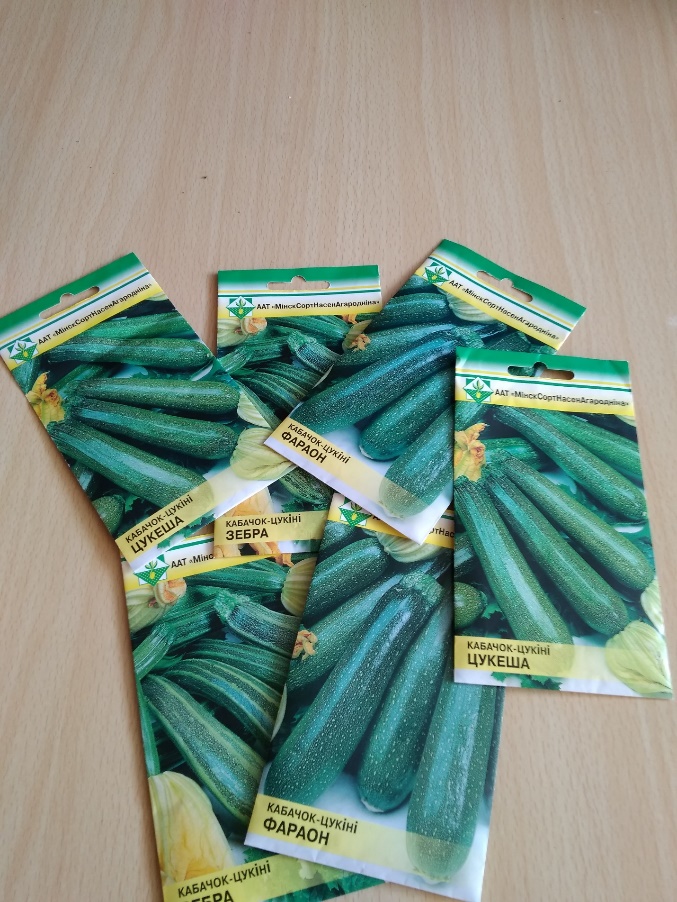 Приложение 2Готовим почву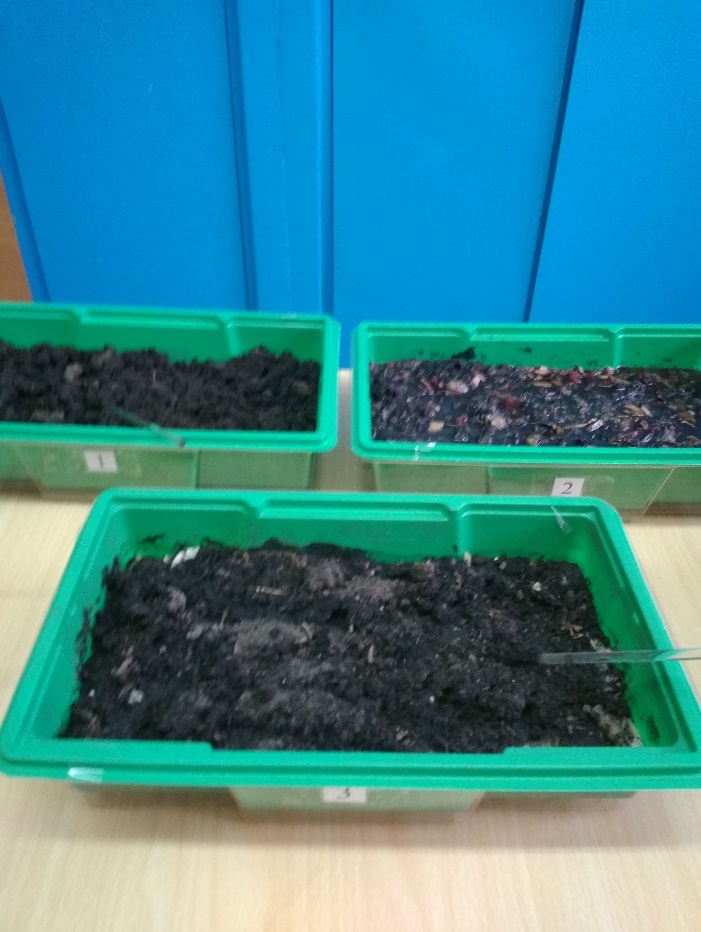 Приложение 3Ингредиенты, добавляемые в почву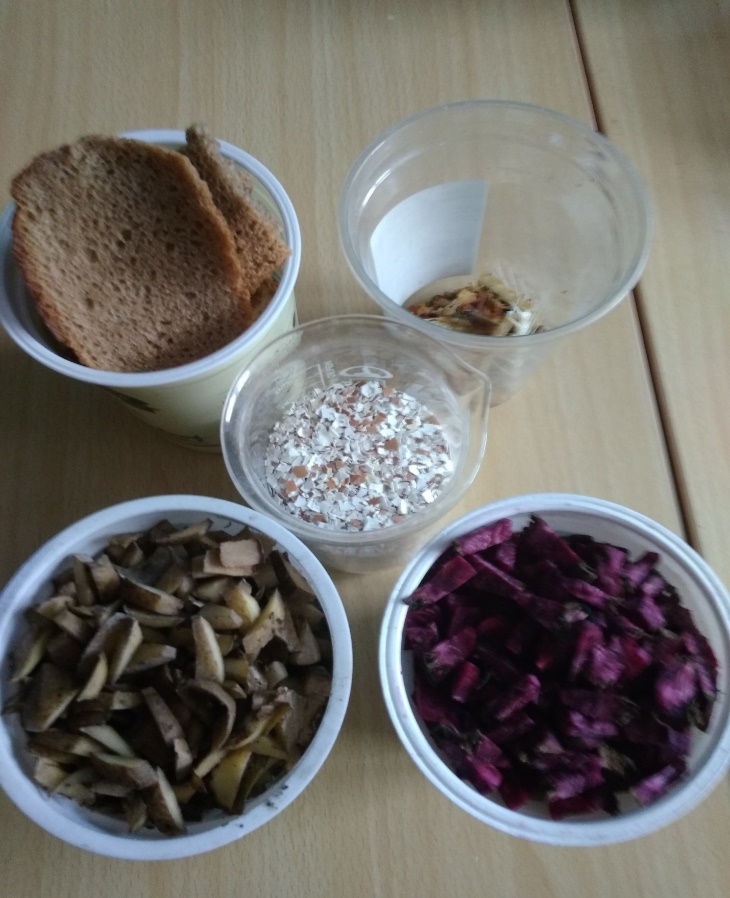 Приложение 4Первые всходы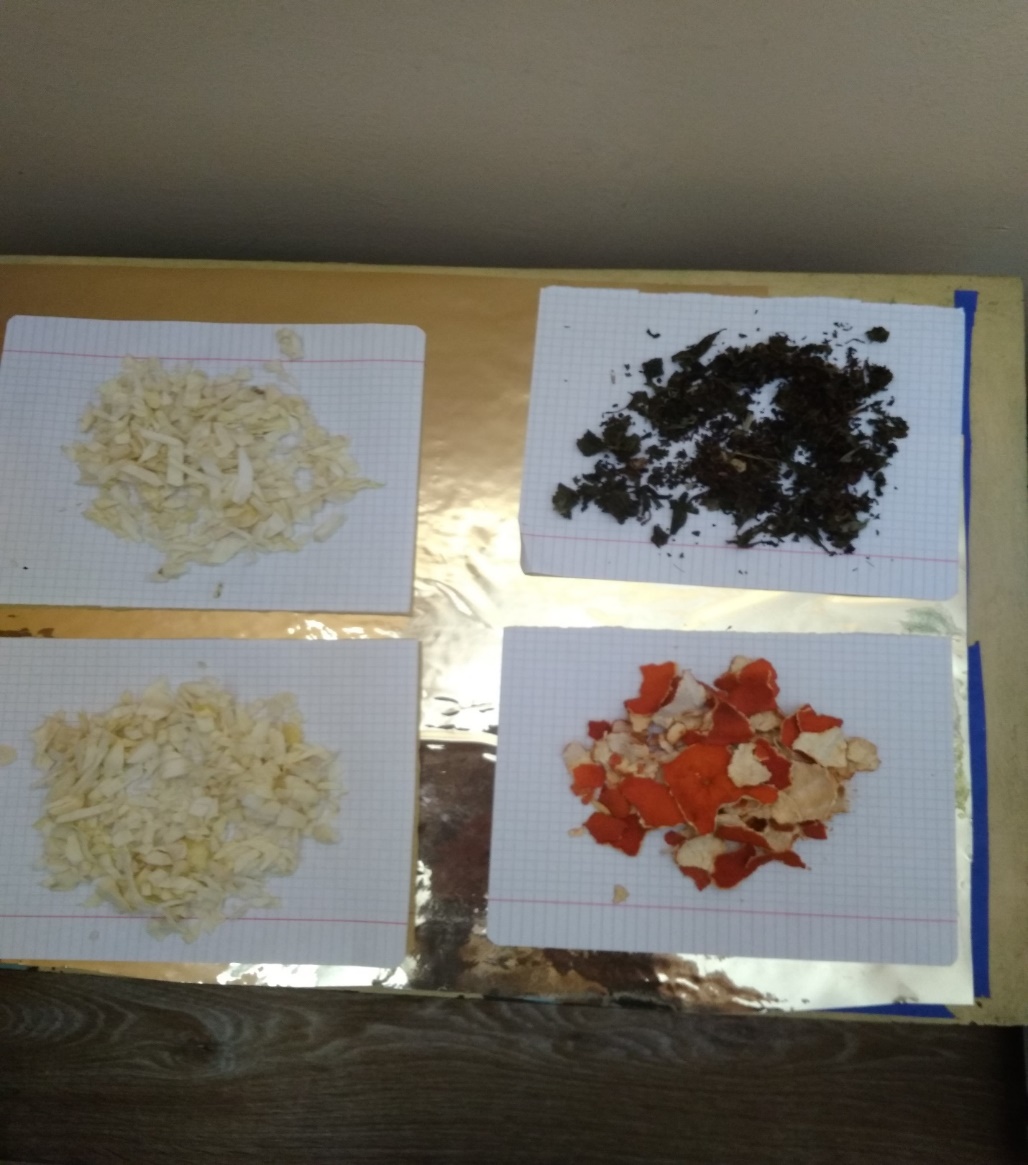 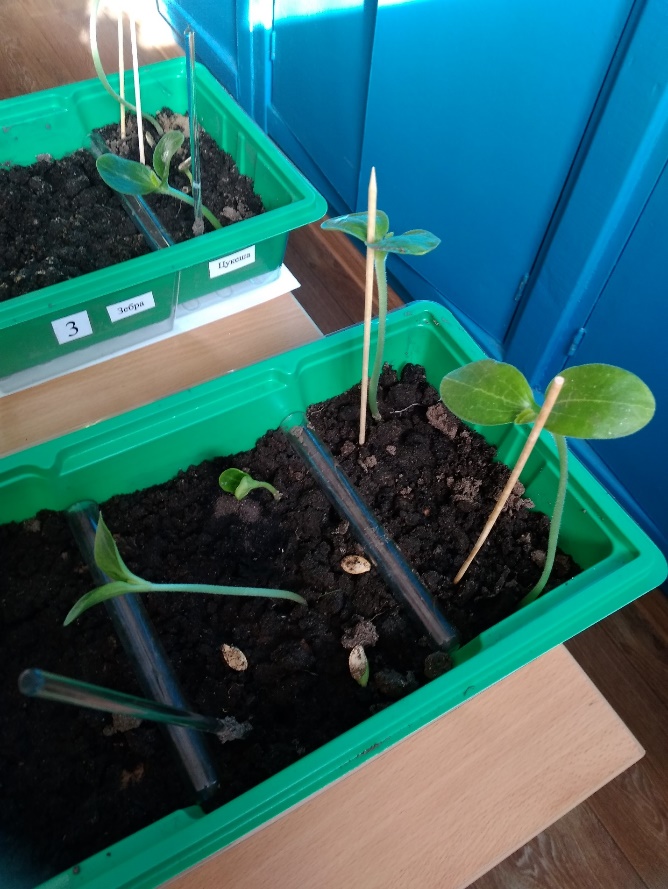 Приложение 5Дальнейший рост кабачков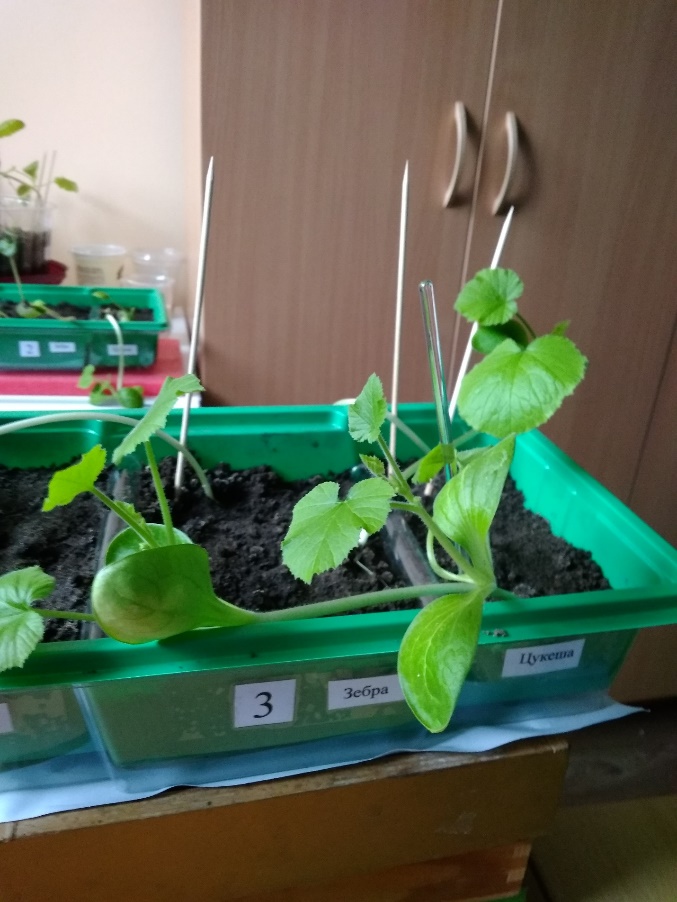 Приложение 6Рост кабачков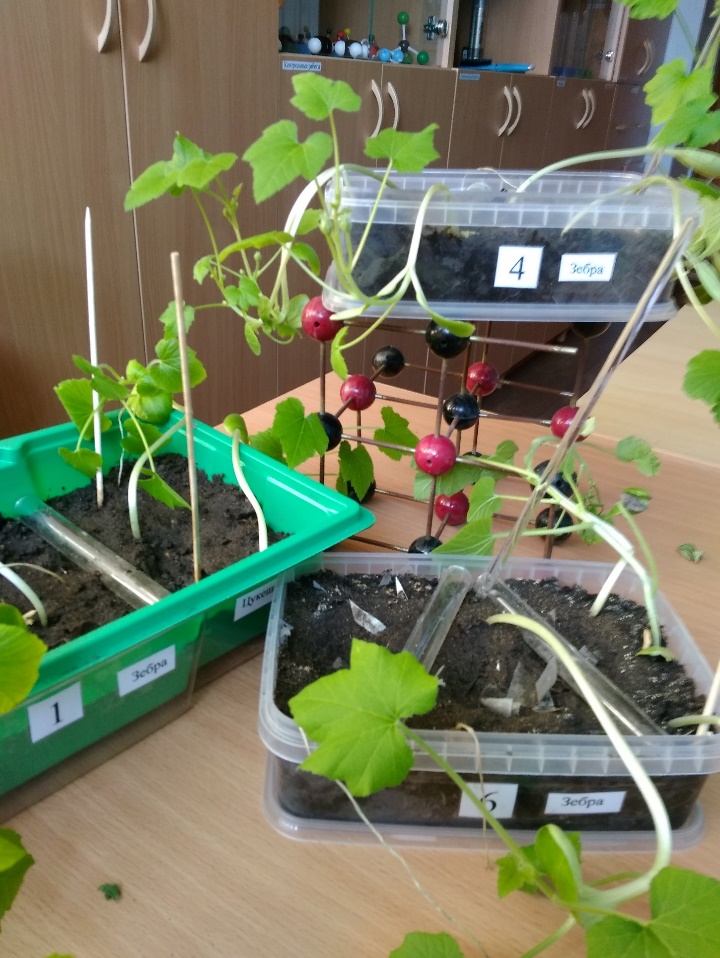 Приложение 7Рост кабачков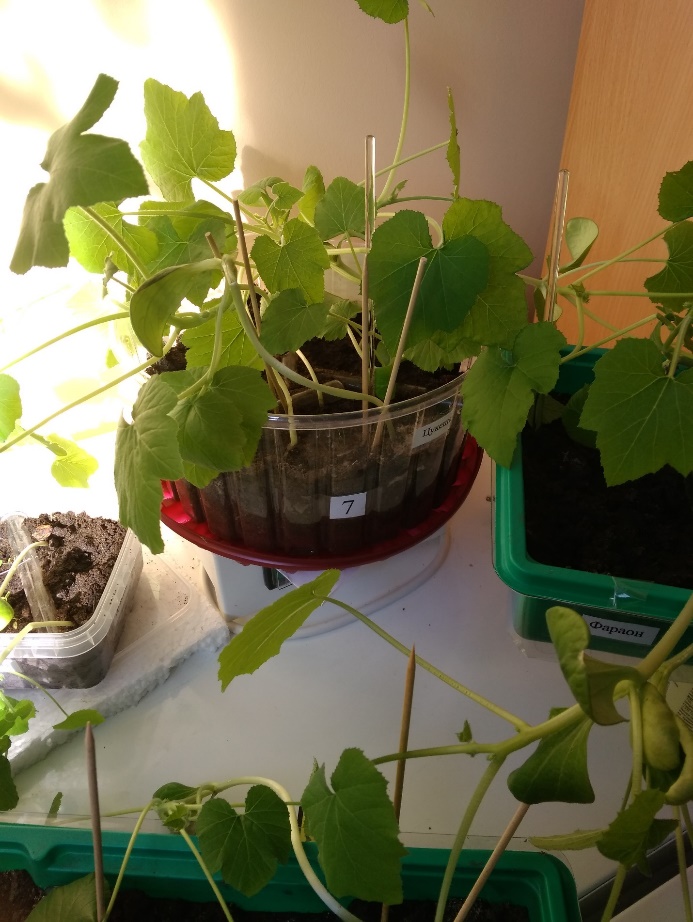 Приложение 8Бытовые отходы, добавляемые в почву (2-ой вариант опытов).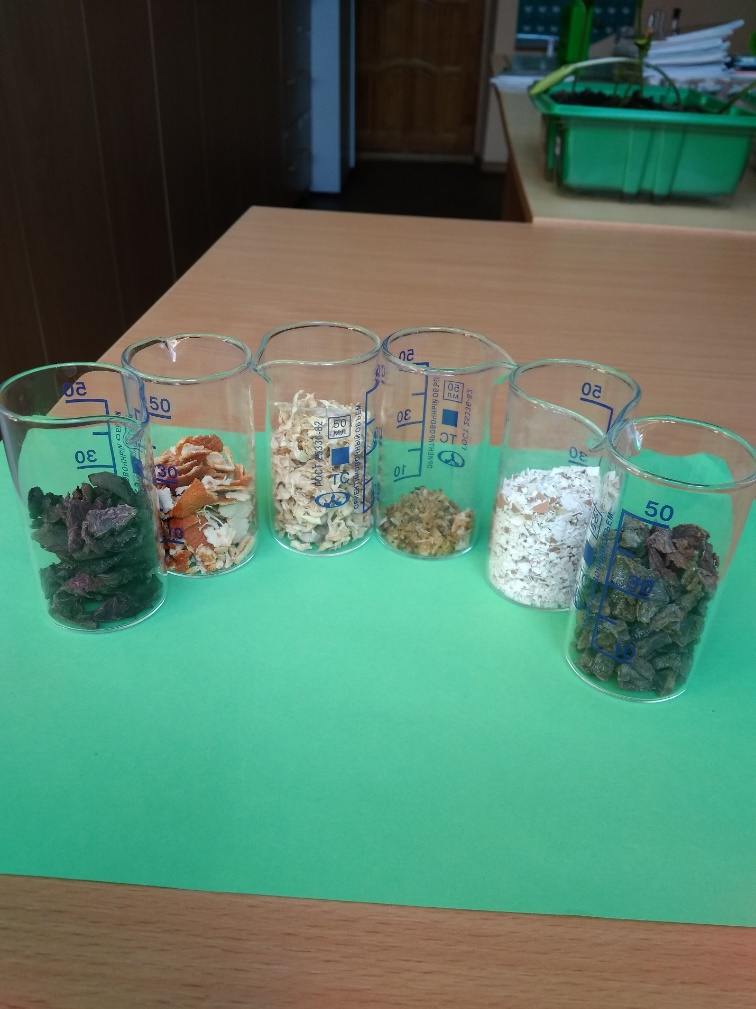 Приложение 9Цветение кабачков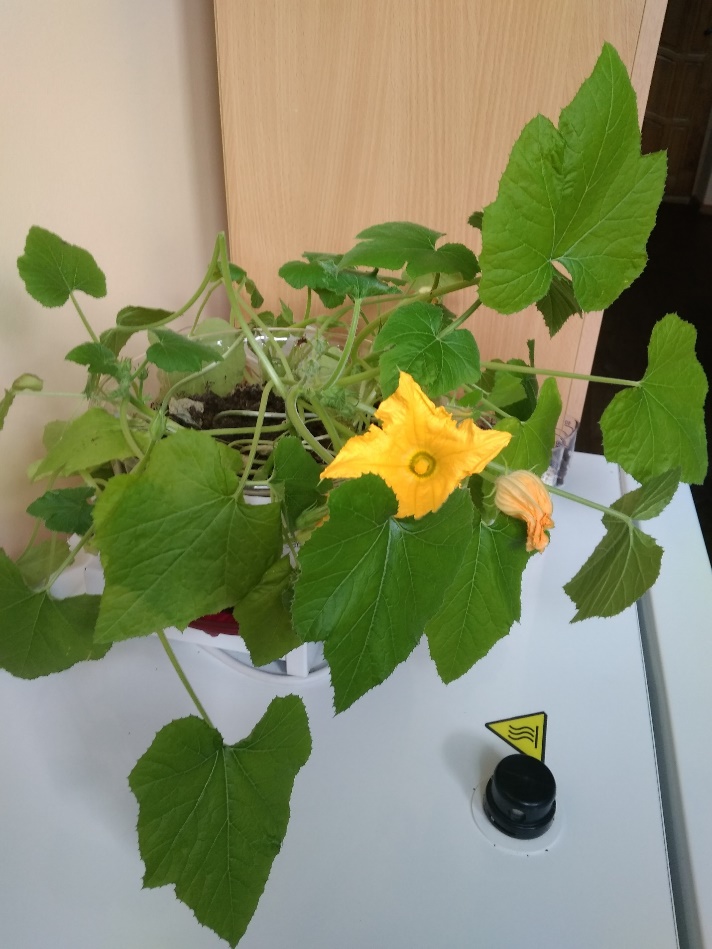 Приложение 10Рост кабачков (2-ой вариант опытов)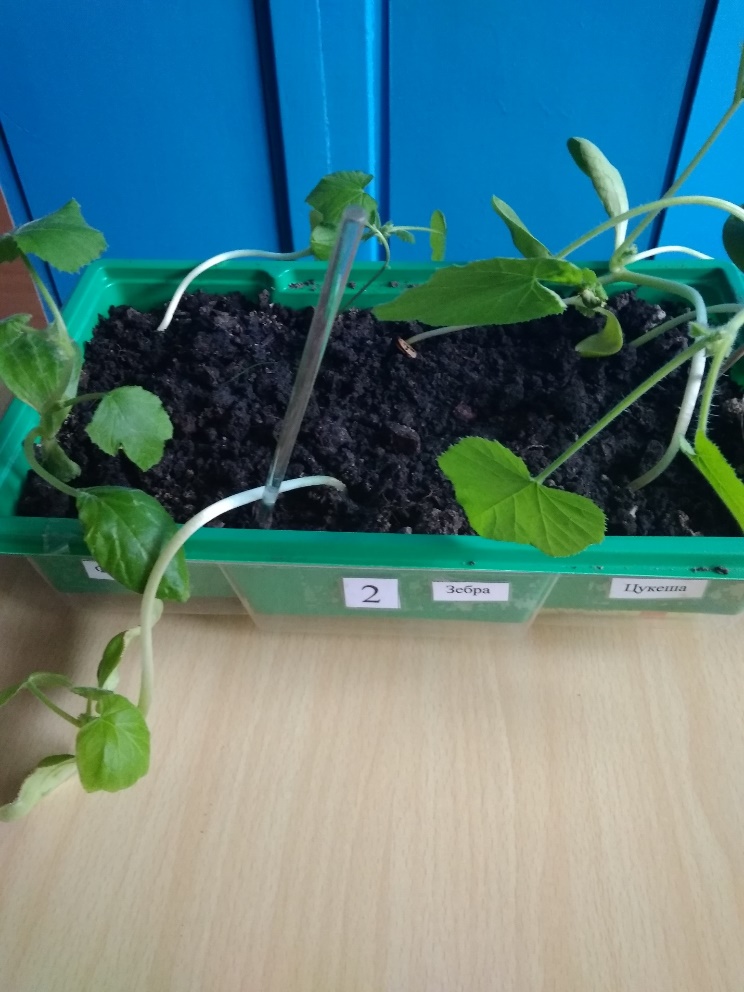 Приложение 11Кабачки на приусадебном участке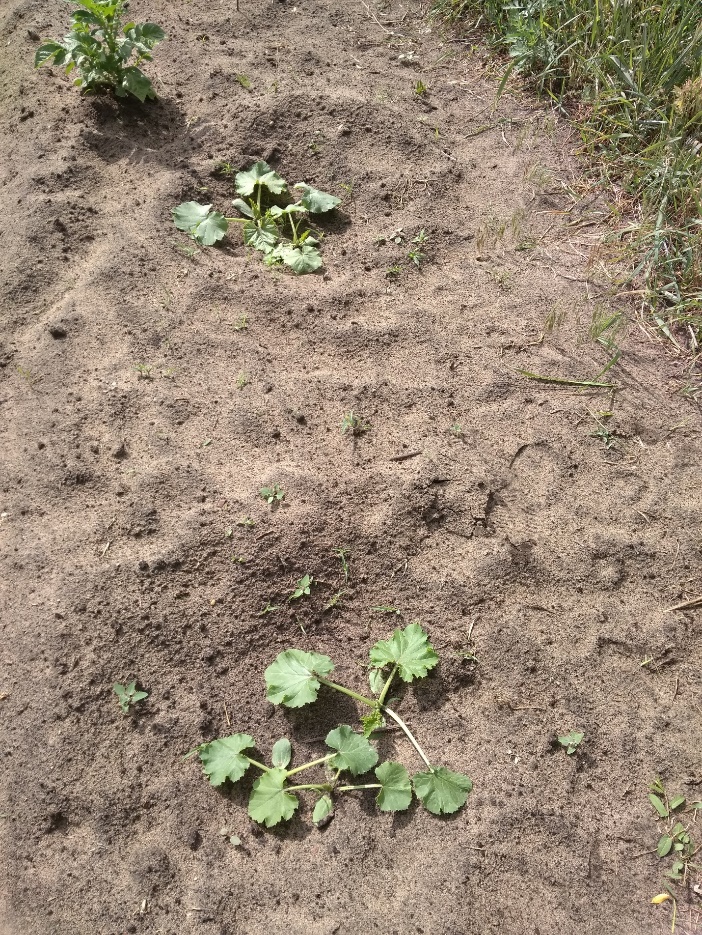 Приложение 12Рост кабачков на приусадебном участке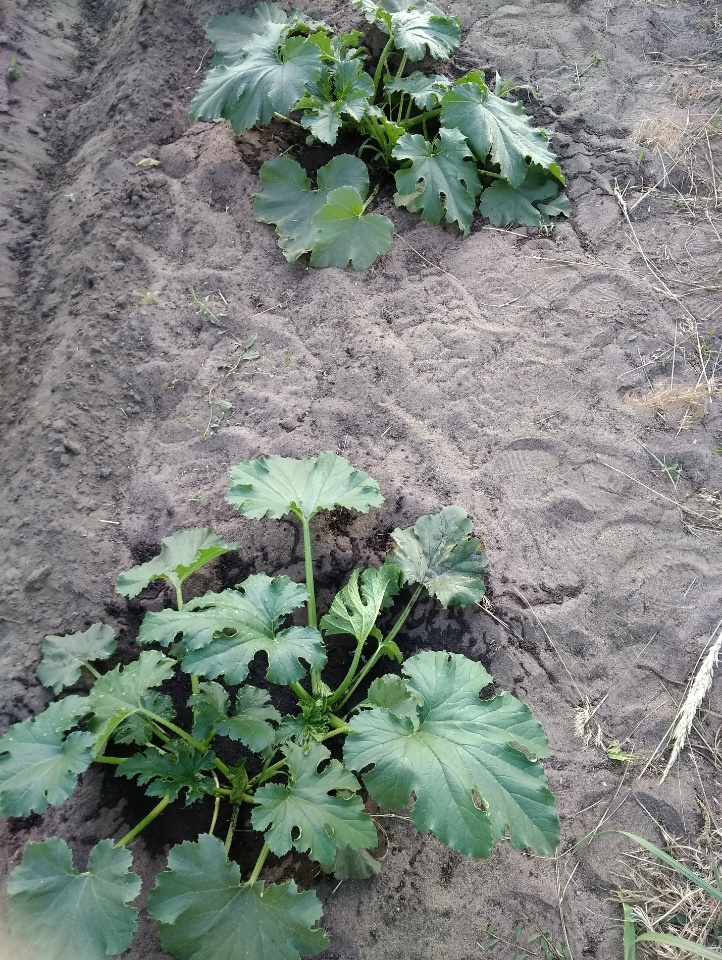 Приложение 13Первый урожай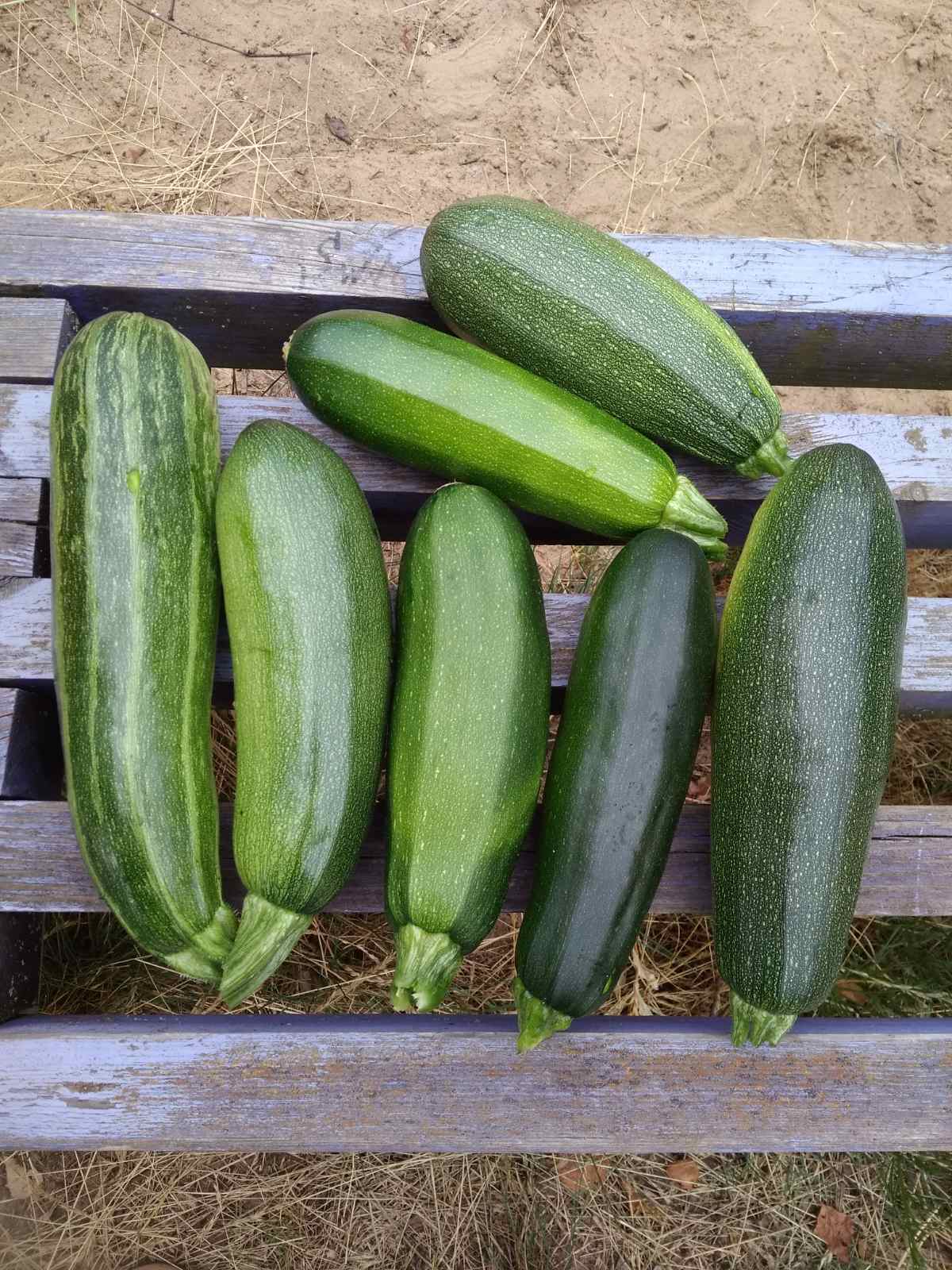 Приложение 14Сбор урожая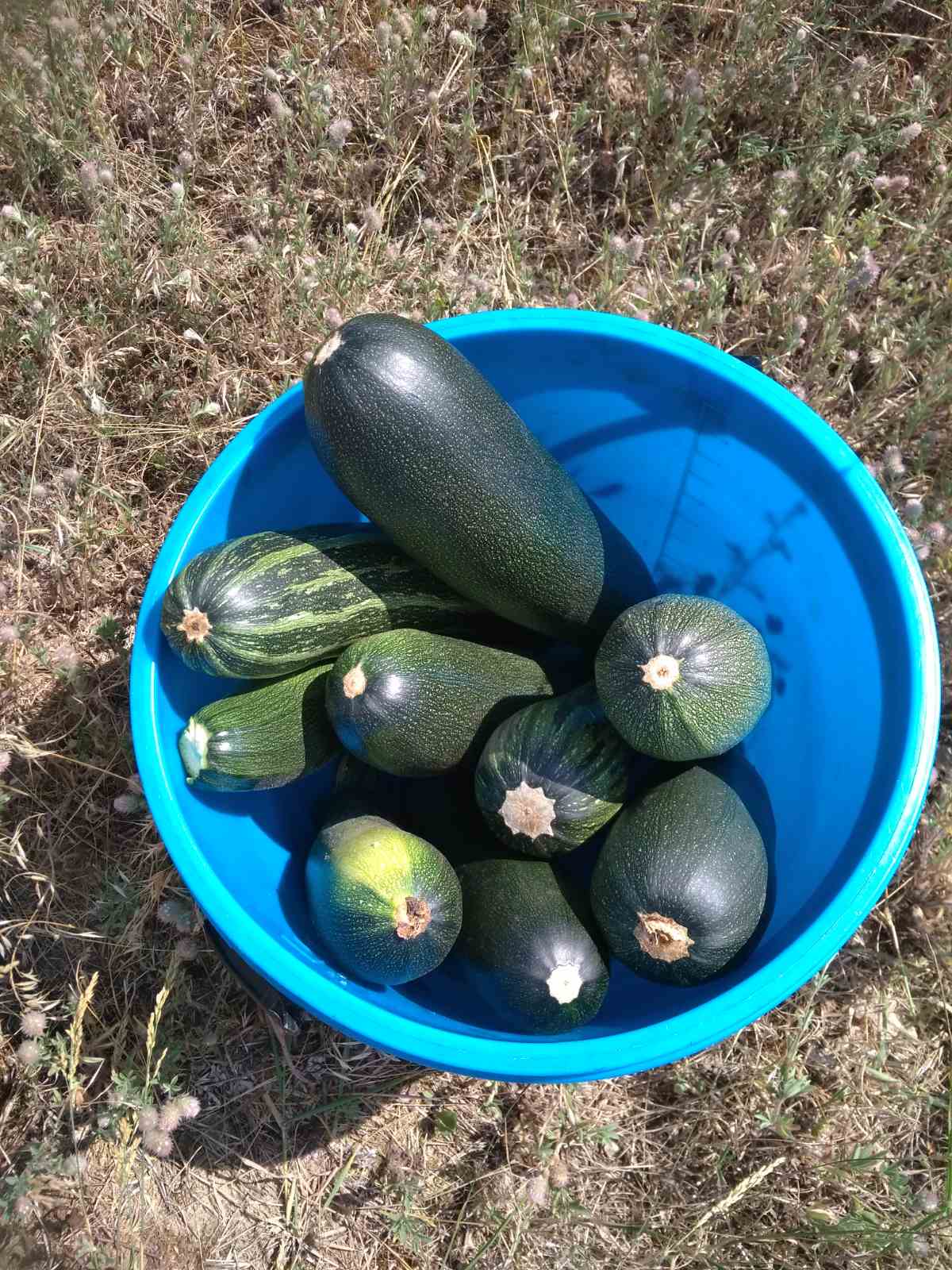 Приложение 15Дальнейший рост кабачков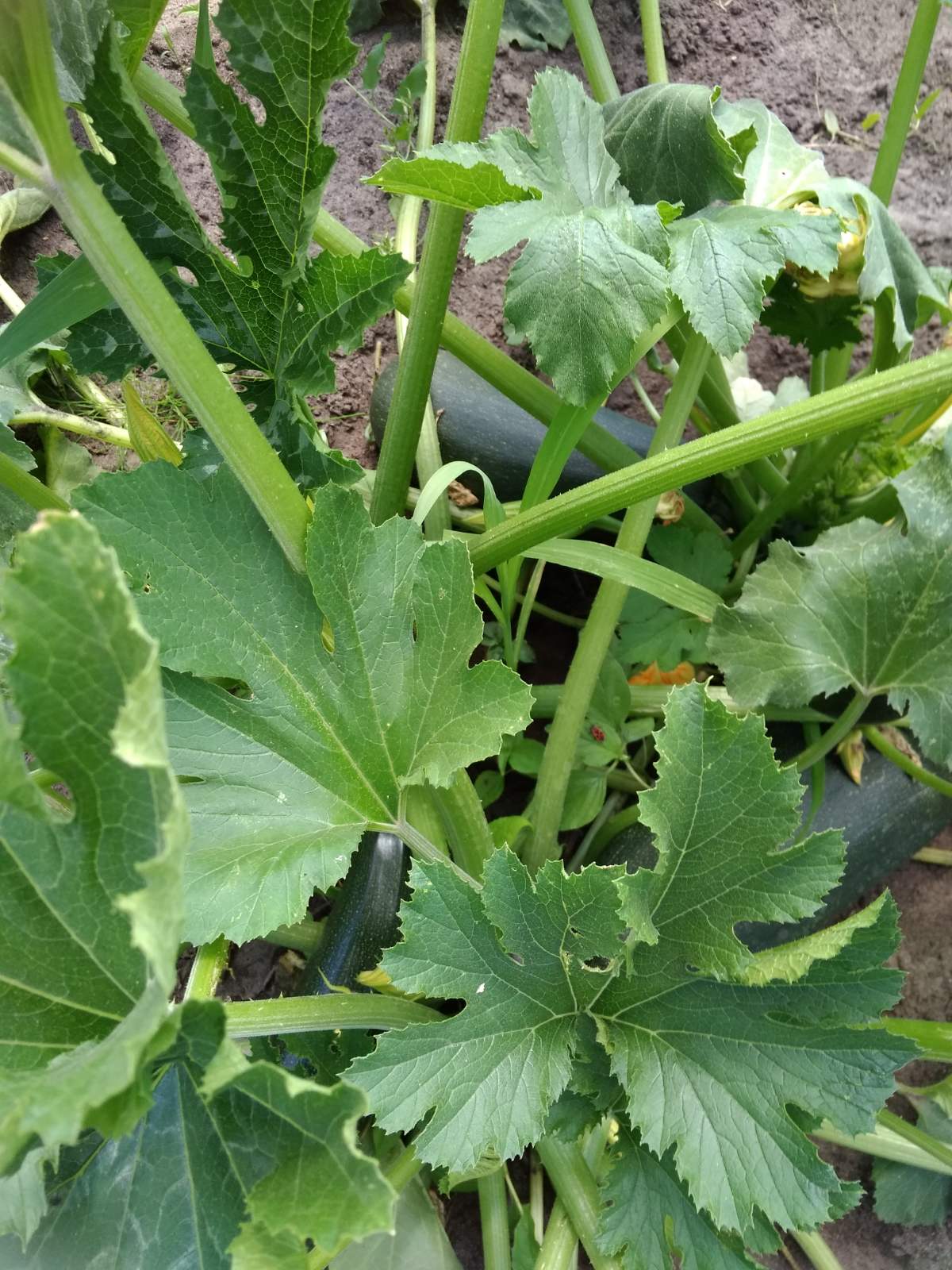 № п/пМассаземли,гБа-нан,гКарто-фельные/свекло-вичныеочистки, гХлеб-ные корки, гКостирыб/скор-лупаяиц, гЗола/расти-тель-ность, гКофе/чай, гМан-дарин,гПоли-эти-лен, гСмесь,г1156026021560150/150503156020/2020/50478015/155780567801571820Табл.2Компоненты смесиМасса, гБанан130Картофельные очистки50Свекольные очистки30Скорлупа яиц10Хлебные корки20Зола15Растительность20Кофе10Чай10Мандарины5Кости рыб10№п/пСорта кабачковСорта кабачковСорта кабачков«Зебра»«Фараон»«Цукеша»1Рост среднийРост нормальныйОчень длинные стебли, они опали и кабачки растут «лёжа» 2Появились всходыСемена не взошлиРост слабый3Рост слабыйНе все взошли, рост остальных хорошийРост хороший, всходы в отличном состоянии4Вялые всходыВялые всходыВялые всходы5Рост среднийРост хороший, всходы в хорошем состоянииРост средний, всходы в нормальном состоянии6Рост хороший, семена все взошлиРост хороший, семена все взошлиРост хороший, семена все взошли7Рост хороший, все взошли, стебли толстые, всходы в отличном состоянииРост хороший, все взошли, стебли толстые, всходы в отличном состоянииРост хороший, все взошли, стебли толстые, всходы в отличном состоянии№п/пСорта кабачковСорта кабачковСорта кабачков«Зебра»«Фараон»«Цукеша»13 листика у растений3 листика у растений4 листика у растений22-3 листочкаСемена не взошлиРост слабый3Растения имеют 3-4 листика, хорошее состояниеРастения имеют 3-4 листика, хорошее состояниеРастения имеют 3-4 листика, отличное состояние43-4 листика, тонкие стебли3-4 листика, тонкие стебли3-4 листика, тонкие стебли53 листика у растений, рост хороший5 листиков у растений, всходы в хорошем состоянии4 листика, всходы в хорошем состоянии63 листика у растений, рост хороший4 листика у растений, рост хороший2 листика у растений, рост хороший73-5 листиков, всходы в отличном состоянии3-5 листиков, всходы в отличном состоянии3-5 листиков, всходы в отличном состоянии№п/пСорта кабачковСорта кабачковСорта кабачков«Зебра»«Фараон»«Цукеша»1Не очень хорошее состояние листьев (загнуты вовнутрь)Рост хороший, листья местами в пятнахХороший рост2Листья в плохом состоянииПлохой ростПлохой рост3Растения в идеальном состоянии, много листьев (5-6 штук)Растения в идеальном состоянии, много листьев (5-6 штук)Растения в хорошем состоянии4Средний рост, вялое состояние растенийРост плохой, листочки маленькиеНормальный рост5Листья в среднем состоянииХороший ростСредний рост6Растения пропалиРастения плохо развиваютсяРастения плохо развиваются7Самый лучший кабачков, листья большиеСамый лучший кабачков, листья большиеСамый лучший кабачков, листья большиеКомпоненты«Зебра»«Фараон»«Цукеша»ВыводБананыРост слабый, листья изогнутыеРост средний, листья мелкие, пятна на листьяхРост средний, листья мелкие, слегка изогнутыеИсключитьКартофельные/ свекольныеочисткиРост выше среднего, листья местами изогнутыРост выше среднего, листья местами изогнутыРост выше среднего, листья местами изогнутыУменьшить содержимоеКостирыб/скорлупаяиц, зола/растительностьРост хороший, листья хорошо развиты, красивый внешний видРост хороший, листья хорошо развиты, красивый внешний видРост хороший, листья хорошо развиты, красивый внешний видОставить для общегопосеваМандариныЛистья мелкие, изогнутые, развиты плохо, слабый ростЛистья мелкие, изогнутые, развиты плохо, слабый ростЛистья мелкие, изогнутые, развиты плохо, слабый ростИсключитьКофе/чайЛистья мелкие, изогнутые, развиты плохо, слабый ростЛистья мелкие, изогнутые, развиты плохо, стебли хрупкие, слабый ростЛистья мелкие, изогнутые, развиты плохо, стеблихрупкие,слабый ростУменьшить содержимоеПолиэтиленПоловина всходов пропала, стебли хрупкие, листья мелкиеПропали всходы(засохли)Половина всходов пропала, стебли хрупкие, листья мелкиеИсключитьСмесь №7Всё хорошо растёт, внешний вид растений очень хороший. Местами небольшаяизогнутостьлистьев, стебли хорошоразвитыВсё хорошо растёт, внешний вид растений очень хороший. Местами небольшаяизогнутостьлистьев, стебли крепкиеВсё хорошо растёт, внешний вид растений очень хороший, листья зелёные, крупныеИсключить лишнее, рассмотретьвозможные варианты№ п/пЗола, гКостирыб,гСкорлупа яиц, гРастительность, гХлебные корки, гКартофельные/свекольныеочистки, гКофе,гЧай, гМассаземли,гСмесь№ 1855101025/15551820Смесь№ 2151010202050/3010101820Смесь № 34335515/8331820СмесиСорта кабачковСорта кабачковСорта кабачков«Зебра»«Фараон»«Цукеша»№ 12-3 листика у растений (2 растения)4 листика у растения(1 растение взошло)4 листика у растения(1 растение)№ 23 листочка (2 растения взошли)4 листика у растений(2 растения взошли)4 листика у растений(2 растения)№ 33-4 листика большие, хорошее состояние (3 растения взошли)Растения имеют 3-4 листика, хорошее состояние (2 растения)Растение имеет 5 листиков, отличное состояниеСмесиСорта кабачковСорта кабачковСорта кабачков«Зебра»«Фараон»«Цукеша»№ 14 листика у растений 5 листиков у растения5 листиков у растения№ 24-5 листиков у растений5 листиков у растений4-5 листиков у растений№ 34-5 листиков большие, хорошее состояниеРастения имеют по 6 листиков, хорошее состояние Растение имеет 5 больших листиков, отличное состояние